Pevná měsíční platba za odběrné místo NN činí 15,- Kč bez DPH 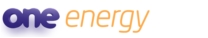 Příloha č. 2Příloha č. 2Příloha č. 2Příloha č. 2Příloha č. 2Příloha č. 2Příloha č. 2Příloha č. 2Příloha č. 2Příloha č. 2Příloha č. 2Příloha č. 2Příloha č. 2Příloha č. 2Příloha č. 2Příloha č. 2Příloha č. 2Příloha č. 2Příloha č. 2Příloha č. 2Příloha č. 2Příloha č. 2Příloha č. 2Příloha č. 2Příloha č. 2Příloha č. 2Příloha č. 2Příloha č. 2Příloha č. 2Příloha č. 2Příloha č. 2Příloha č. 2Příloha č. 2Příloha č. 2Příloha č. 2Příloha č. 2Příloha č. 2Příloha č. 2Příloha č. 2Příloha č. 2Příloha č. 2Příloha č. 2Příloha č. 2Příloha č. 2Příloha č. 2Příloha č. 2Příloha č. 2Příloha č. 2Příloha č. 2Příloha č. 2Příloha č. 2Seznam odběrných míst pro dodávku elektrické energieSeznam odběrných míst pro dodávku elektrické energieSeznam odběrných míst pro dodávku elektrické energieSeznam odběrných míst pro dodávku elektrické energieSeznam odběrných míst pro dodávku elektrické energieSeznam odběrných míst pro dodávku elektrické energieSeznam odběrných míst pro dodávku elektrické energieSeznam odběrných míst pro dodávku elektrické energieSeznam odběrných míst pro dodávku elektrické energieSeznam odběrných míst pro dodávku elektrické energieSeznam odběrných míst pro dodávku elektrické energieSeznam odběrných míst pro dodávku elektrické energieSeznam odběrných míst pro dodávku elektrické energieSeznam odběrných míst pro dodávku elektrické energieSeznam odběrných míst pro dodávku elektrické energieSeznam odběrných míst pro dodávku elektrické energieSeznam odběrných míst pro dodávku elektrické energieSeznam odběrných míst pro dodávku elektrické energieSeznam odběrných míst pro dodávku elektrické energieSeznam odběrných míst pro dodávku elektrické energieSeznam odběrných míst pro dodávku elektrické energieSeznam odběrných míst pro dodávku elektrické energieSeznam odběrných míst pro dodávku elektrické energieSeznam odběrných míst pro dodávku elektrické energieSeznam odběrných míst pro dodávku elektrické energieSeznam odběrných míst pro dodávku elektrické energieSeznam odběrných míst pro dodávku elektrické energieSeznam odběrných míst pro dodávku elektrické energieSeznam odběrných míst pro dodávku elektrické energieSeznam odběrných míst pro dodávku elektrické energieSeznam odběrných míst pro dodávku elektrické energieSeznam odběrných míst pro dodávku elektrické energieSeznam odběrných míst pro dodávku elektrické energieSeznam odběrných míst pro dodávku elektrické energieSeznam odběrných míst pro dodávku elektrické energieSeznam odběrných míst pro dodávku elektrické energieSeznam odběrných míst pro dodávku elektrické energieSeznam odběrných míst pro dodávku elektrické energieSeznam odběrných míst pro dodávku elektrické energieSeznam odběrných míst pro dodávku elektrické energieSeznam odběrných míst pro dodávku elektrické energieSeznam odběrných míst pro dodávku elektrické energieSeznam odběrných míst pro dodávku elektrické energieSeznam odběrných míst pro dodávku elektrické energieSeznam odběrných míst pro dodávku elektrické energieSeznam odběrných míst pro dodávku elektrické energieSeznam odběrných míst pro dodávku elektrické energieSeznam odběrných míst pro dodávku elektrické energieSeznam odběrných míst pro dodávku elektrické energieSeznam odběrných míst pro dodávku elektrické energieSeznam odběrných míst pro dodávku elektrické energieDistribuční sazbaDistribuční sazbaDistribuční sazbaEAN OPMEAN OPMFirmaDIČPS, PSČPS, město, částPS, ulicePS, cis.pop.Trvání sml.Předpokládané zahájení dodávekOM, PSČOM, městoOM, městoOM, uliceOM, cis.pop.Cena v Kč bez DPH za MWhCena v Kč bez DPH za MWhCena v Kč bez DPH za MWhDistribuční sazbaDistribuční sazbaDistribuční sazbaDistribuční sazbaDistribuční sazbaDistribuční sazbaZoologická zahrada Ostrava, příspěvková859182400506927578859182400506927578Zoologická zahrada Ostrava, příspěvkováCZ00373249710 00Ostrava - Slezská Ostrava, Michálkovická2081/1971 rok01. 01. 2018710 00710 00OstravaOstravaMichálkovickáMichálkovická1681/2131681/213915,- Kč915,- Kč915,- Kč915,- KčC02d859182400510502624859182400510502624Zoologická zahrada Ostrava, příspěvkováCZ00373249710 00Ostrava - Slezská Ostrava, Michálkovická2081/1971 rok01. 01. 2018710 00710 00OstravaOstravaMichálkovickáMichálkovická1681/BL1681/BL915,- Kč915,- Kč915,- Kč915,- KčC01d859182400510502624859182400510502624CZ00373249710 00Ostrava - Slezská Ostrava, Michálkovická2081/1971 rok01. 01. 2018710 00710 00OstravaOstravaMichálkovickáMichálkovická1681/BL1681/BLC01d